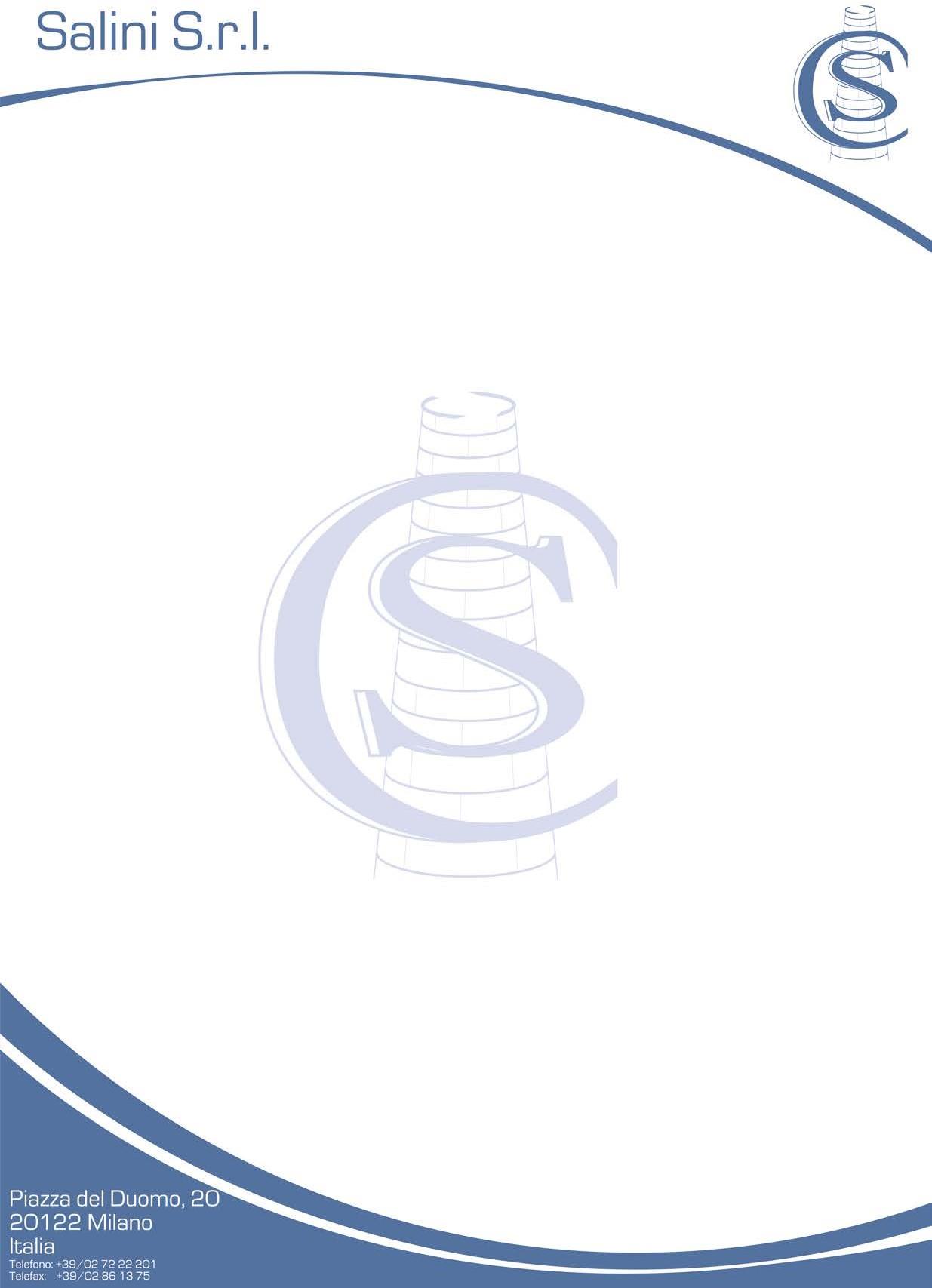 ПАСПОРТ       Раковина «ARMONIA»Настоящий документ объединяет в себе паспорт, техническое описание и инструкцию по эксплуатации напольной раковины «ARMONIA», из минерального камня, предназначенной для установки в санитарно-бытовых помещениях, общественных и производственных зданиях.1.ТЕХНИЧЕСКИЕ ХАРАКТЕРИСТИКИ Параметры эксплуатации: температура воды и неагрессивных жидкостей, 90 +/- 5 С.2.КОМПЛЕКТНОСТЬ2.1. В комплект поставки входят:                        - Раковина                                                                                                                                                                         1 шт. - Клик-клак «Salini»                                                                                                                                                         1 шт. - Паспорт                                                                                                                                                                           1 шт.3.УКАЗАНИЯ ПО ЭКСПЛУАТАЦИИ3.1. Проверить комплектность при приемке раковины и вводе ее в эксплуатацию.3.2 При чистке поверхности раковины рекомендуется применять универсальные моющие растворы, не содержащие абразивные вещества. Категорически запрещается применение для чистки песка, пемзы, металлических щеток и других предметов, которые могут разрушить покрытие.3.3 Запрещается наносить удары металлическими предметами и удалять пятна при помощи острых и режущих предметов.3.4 Запрещается наливать в чашу агрессивные жидкости (растворы щелочей и кислот).4.ТРАНСПОРТИРОВКА И ХРАНЕНИЕ4.1. Транспортировка и хранение по ТУ 23.42.10-001-10405583-2018.4.2. Рекомендуется с осторожностью обращаться с изделием во время транспортировки, хранения и монтажа. Небрежное отношение при транспортировке изделия может являться причиной образования трещин, всевозможных царапин, потертостей и сколов на его поверхности.4.3. Транспортировку изделия следует производить в основном крытым транспортом любого вида, в упаковке установленного образца. При погрузке, выгрузке и транспортировке изделие должно быть предохранено от механических повреждений (ударов, падений и т.п.)4.4. Изделие должно храниться в закрытом помещении, или под навесом, исключающим возможность попадания на него атмосферных осадков, пыли, грязи, (снега, дождя, прямых солнечных лучей) в упаковке установленного образца.5.ГАРАНТИЯ ИЗГОТОВИТЕЛЯ5.1. Официальный срок службы изделия 10 лет при условии соблюдения правил транспортировки, монтажа и эксплуатации. Учитывая высокое качество, надежность и степень безопасности товара, фактический срок эксплуатации может значительно превышать официальный.5.2. Предприятие изготовитель гарантирует соответствие изделия требованиям ТУ при соблюдении условий транспортировки, хранения и эксплуатации.5.3. Гарантийный срок эксплуатации изделия 5 лет с момента передачи товара покупателю. Обязательным условием обмена товара в течение гарантийного срока является сохранение его товарного вида, потребительских свойств, товарного или кассового чека, или других документов, выданных покупателю продавцом вместе с проданным товаром.5.4. Изготовитель не производит замену и гарантийное обслуживание изделия, в случае, если недостатки качества товара возникли вследствие нарушения потребителем вышеуказанных правил транспортировки, эксплуатации хранения товара. Все условия гарантийных обязательств действуют в рамках законодательства о защите прав потребителей и регулируются законодательством РК.ARMONIA___________________________________________________________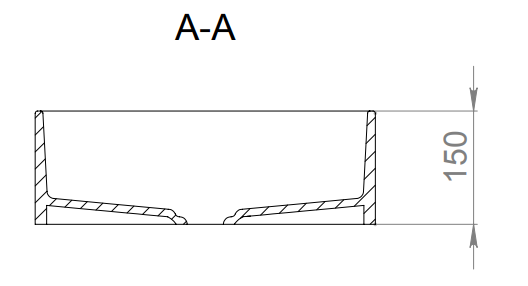 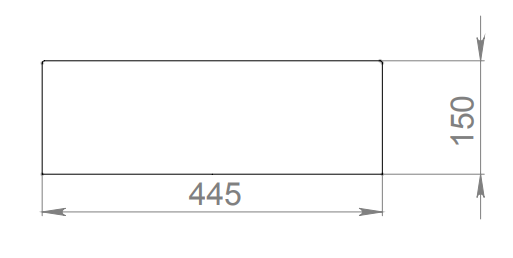 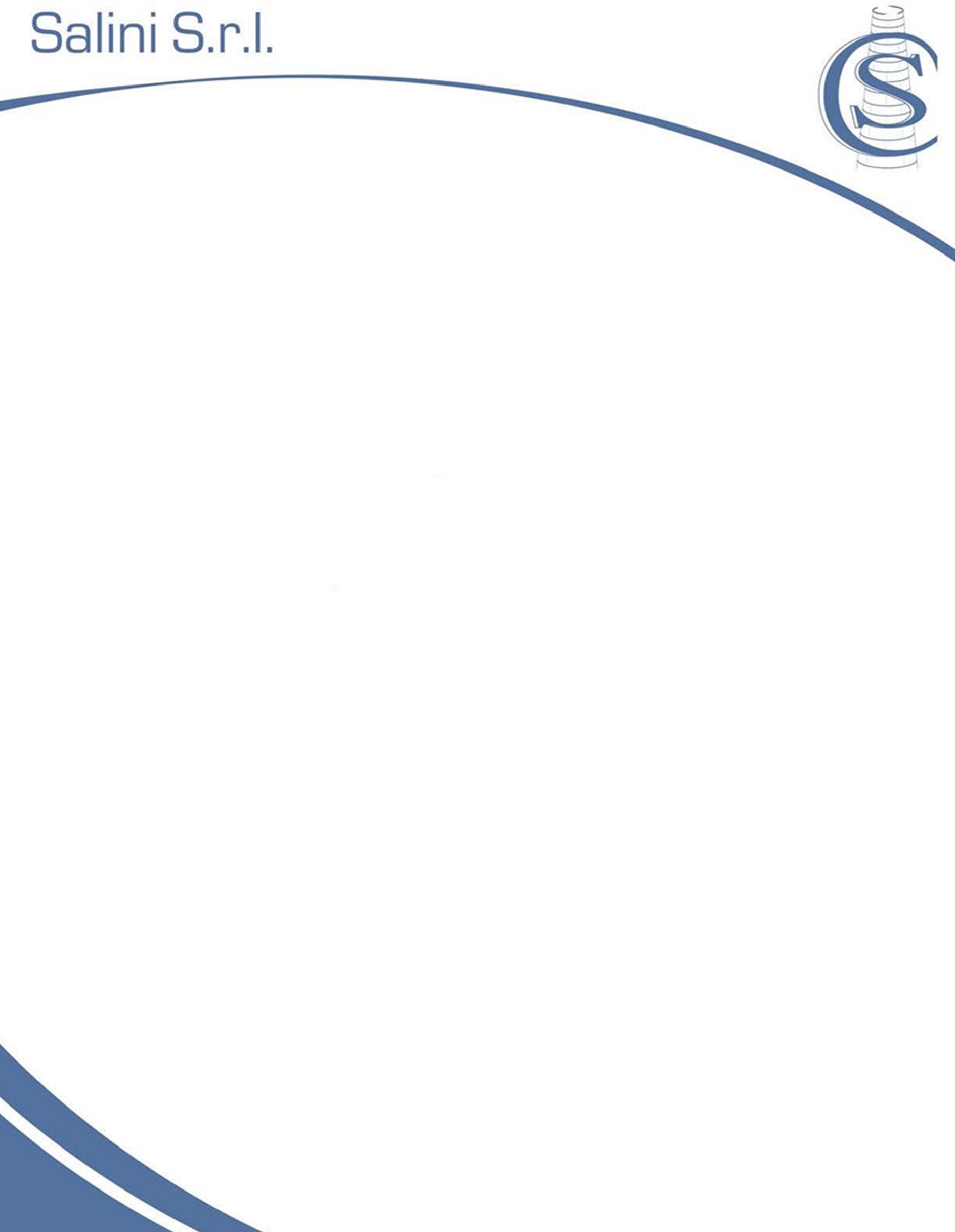 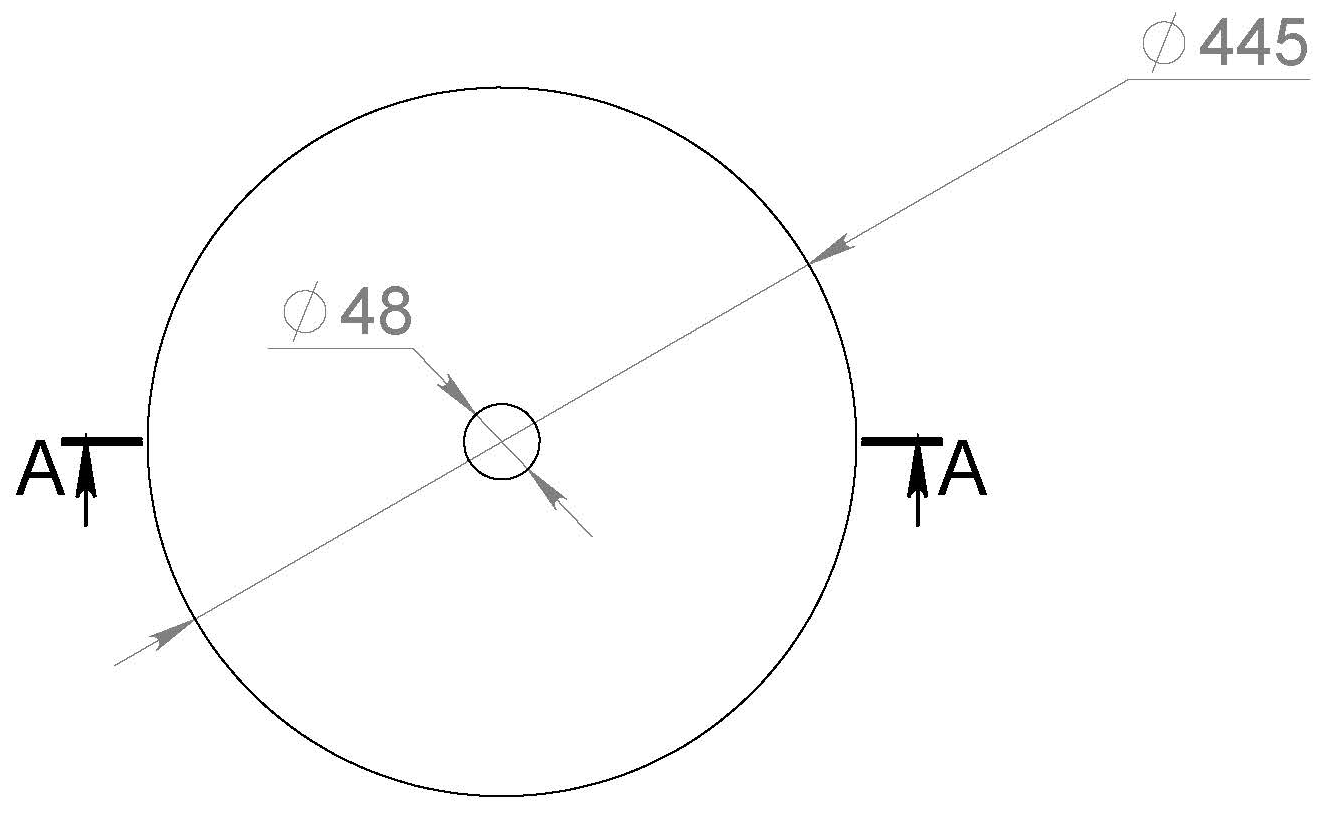 Заполняется производителем         М.П         ______________                             _______________________________                                           Дата отгрузки                                                                                 Подпись,/ФИО/  _____________________________________________Отметка о приёмке на центральный склад                        -Претензий по внешнему виду и комплектности  не  имею                        -Видимые механические повреждения отсутствуют.                        -Все комплектующие, инструкции по установке и эксплуатации получены.          М.П     _________________                            _______________________________                                         Дата поступления                                                                              Подпись,/ФИО/Заполняется продавцом   Наименование организации_____________________________________________    Местонахождение _______________________________________________________                               ______________                     __________________________________              М.П              Дата продажи                                                                 Подпись, ФИО продавца   _____________________________________________Заполняется покупателемПретензий по внешнему виду и комплектности не имею. Видимые механические повреждения отсутствуют. С гарантийными условиями ознакомлен(а). Все комплектующие, инструкции по установке и эксплуатации получены.Подпись покупателя ____________________________________________________________     (доверенного лица)                                                                              Подпись,ФИО______________________________________________Сведения об установкеСведения по гарантийному обслуживанию и ремонту№ п/пНаименованиеРазмеры, мм ( д / ш / в )Артикул1Раковина «ARMONIA» 150450 / 450 / 150R-20214ОрганизацияООО «САЛИНИ»Модель«ARMONIA» 150 (R-20214)Серийный номерЦветУстановленное дополнительное оборудованиеДатаустановки№АктаФИО специалистаПодписьОрганизацияДатаустановки№АктаФИО специалистаПодписьОрганизацияПереченьнеисправностейРезультатустраненияПодписьклиента